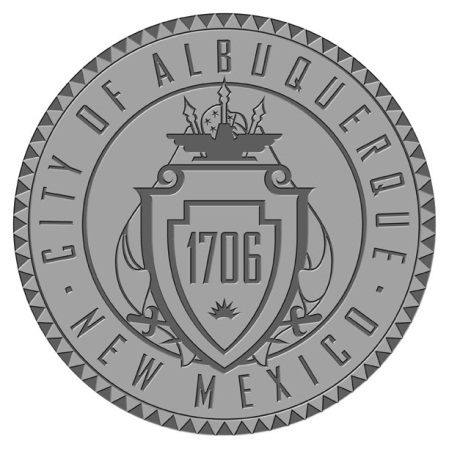 Economic Development Action (EDAct) CouncilTrudy E. Jones, City Councilor, District 8Isaac Benton, City Councilor, District 2Deborah U. Johnson, Vice ChairDonald A.M. Power, ChairmanGilbert Montano, Chief of StaffMEETING AGENDATuesday, May 24, 2017; 9:15 a.m.Economic Development Department Conference Room-11th Floor, Albuquerque, NM  87102Call to Order-Don Power, ChairChanges and/or Additions to the AgendaReview and Approval of Minutes from May 24, 2017 MeetingProject Presentations DiscussionFUSE Makerspace—Kyle LeeCalle Cuarta Marketplace: A Retail Food, Arts, and Culture Business IncubatorEDAct Financials—Deirdre Firth Old Business -  Small Scale Developers and Builders Training Program New BusinessAdjournNOTICE TO PERSONS WITH DISABILITIES: If you have a disability and require special assistance to participate in this meeting, please call TTY at 1-800-659-8331 at least (3) days prior to the meeting/hearing date.  For inquiries regarding this agenda, please call Jenny Walters 505-768-3275. 